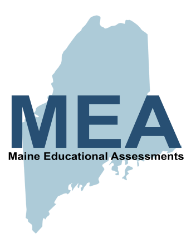 Уважаемый родитель/опекун!Направляем Вам результаты сдачи Вашим ребёнком тестов MEA за весну 2019 года (Maine Educational Assessments, MEA). В качестве теста МЕА по математике и английской словесности /грамотности использовался тест eMPowerME для 3-8 классов и SAT для учащихся третьего года обучения в старшей школе. Тест МЕА по научными дисциплинам проводился в 5 и 8 классах и на третьем году обучения в старшей школе.Информация о каждом из этих тестов приводится здесь: https://www.maine.gov/doe/Testing_Accountability/MECAS/materialsОбразцы заданий eMPowerME: https://maine.onlinehelp.cognia.org/sample-items/Опубликованные задания eMPowerME за 2019 год: https://maine.onlinehelp.cognia.org/released-items/ Полный опубликованный тест SAT: https://www.maine.gov/doe/Testing_Accountability/MECAS/supportsОпубликованные задания МЕА по научным дисциплинам:  https://www.maine.gov/doe/Testing_Accountability/MECAS/supports Согласно MEA, достижения учащегося соответствуют одному из четырёх уровней успеваемости:Уровень 4:	Выше ожиданий по штатуУровень 3: 	На уровне ожиданий по штатуУровень 2:	Ниже ожиданий по штатуУровень 1:	Намного ниже ожиданий по штатуСогласно законодательству штата и федеральному законодательству, учащиеся государственных школ в шт. Мэн в 3-8 классах и на третьем году обучения в старшей школе должны ежегодно проходить тест по математике и английской словесности /грамотности. Также должны оцениваться их знания по научным дисциплинам в 5 и 8 классе и на третьем году обучения в старшей школе. Общие результаты по школе, по округу и по всему штату можно найти на https://public.tableau.com/profile/maine.department.of.education#!/vizhome/MaineAssessments/MaineAssessments Хотя ни один отдельный тест не может составить полной картины успеваемости ребёнка, МЕА в сочетании с другой информацией (например, школьными оценками и ежедневными школьными заданиями) может помочь нам лучше понять успеваемость наших учащихся. Эти тесты могут помочь школам анализировать и совершенствовать учебную программу. Результаты могут показать, в какой области определённый ученик нуждается в дополнительной помощи, где он или она овладели знаниями и где учащемуся можно поставить задачу ещё глубже изучить предмет. Учителя могут использовать эту информацию для улучшения преподавания и предоставления возможностей обучения с учётом индивидуальных особенностей учащихся. Родители могут использовать эту информацию, чтобы помочь своему ребёнку дома и в качестве основы для разговора с учителем.Мы уверены, что качественное преподавание, проводимое нашими целеустремлёнными учителями, вместе с Вашей поддержкой поможет нашим школьникам достичь ожидаемых стандартов обучения, установленных в штате Мэн, и превысить их. Мы рекомендуем обращаться к учителю Вашего ребёнка с любыми вопросами о его успеваемости или по вопросу MEA.